18/12Il gagne 40 millions de dollars à la loterie et le donne à des oeuvres caritatives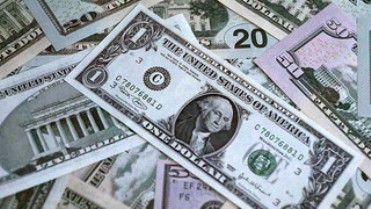 En mai dernier, Tom Cris a gagné 40 millions de dollars à la loterie. Depuis tout ce temps, ce canadien avait caché à ses proches cette bonne nouvelle.

Il a expliqué qu'il espérait pouvoir échapper aux médias, les règles de la loterie stipulant que le gagnant du gros lot doit se faire prendre en photo en récupérant son chèque.

Ce retraité d'une entreprise de matériel électrique, veut donner cette argent à la Société canadienne du cancer ainsi qu'à un établissement de santé local, qui a soigné sa femme, emportée par la maladie en février 2012.

"Je n'ai pas besoin de cet argent pour vivre. J'ai de la chance. Je suis heureux d'avoir gagné l'argent. Et je suis heureux d'être en mesure de le redonner", a ajouté cet ancien cadre qui est passé chercher son chèque avec une casquette de baseball vissée sur la tête et des lunettes noires.

Ses enfants ont approuvé son geste.